Queensland Advocacy Incorporated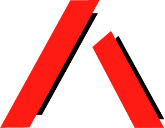 Our mission is to promote, protect and defend, through advocacy, the fundamental needs and rights and lives of the mostvulnerable people with disability in Queensland.Resources for Employing Your Own StaffSystems and Legal Advocacy for vulnerable people with DisabilityPh: (07) 3844 4200 or 1300 130 582 Fax: (07) 3844 4220 Email: qai@qai.org.au Website: www.qai.org.auTrainingDisclaimer: This publication is for general information only. It must not be relied on as legal advice. You must seek legal advice about your own particular circumstances.QAI gratefully acknowledges the funding provided by the Department of Social Services to QAI to establish and run the NDIS Appeals Support Program.Last updated: 05 November 20182